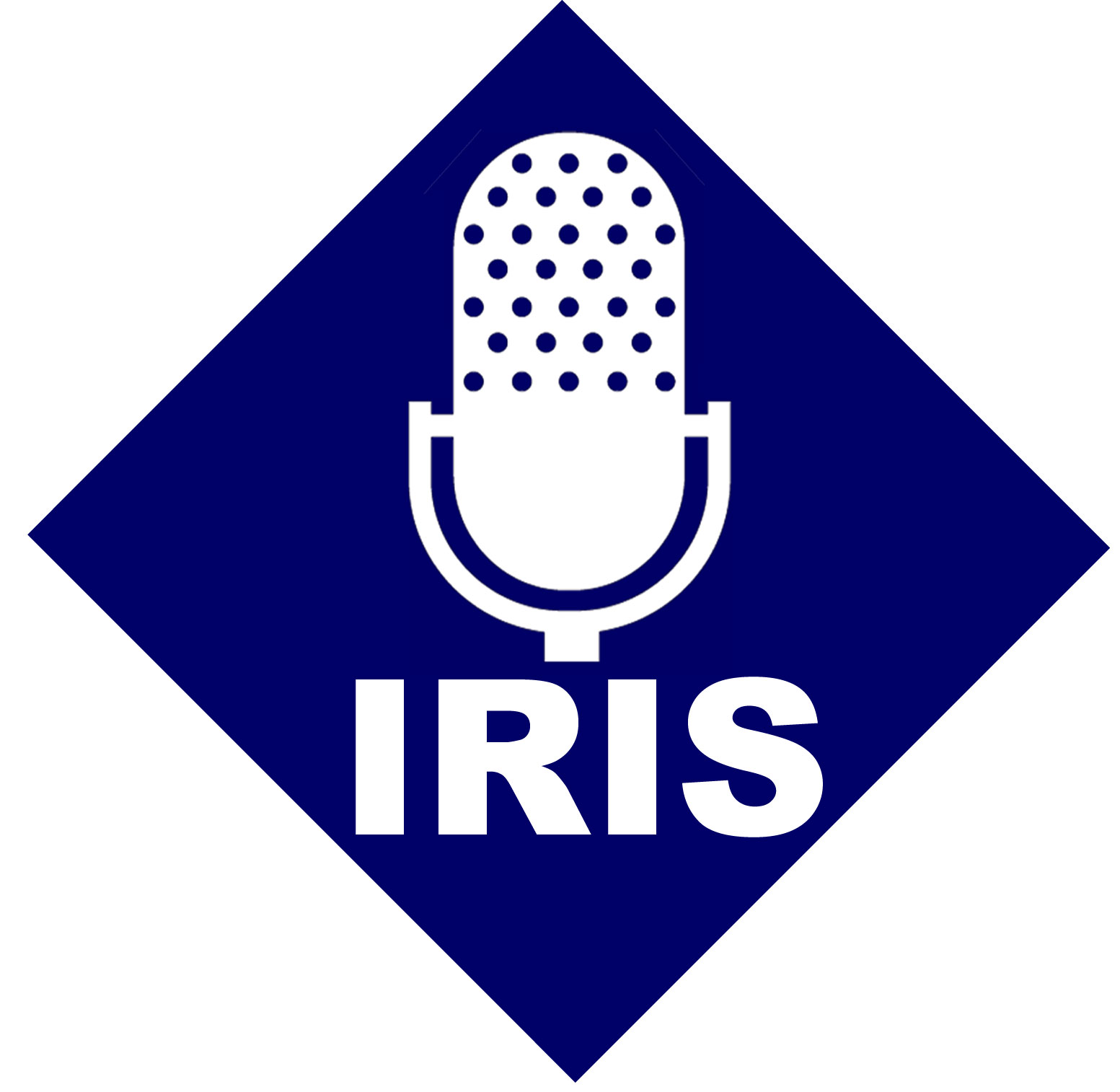 Application DateApplication DateApplication DateApplication DatePrimary PhonePrimary PhonePrimary PhoneProfessionProfessionProfessionBirth DateBirth DateBirth DateReferral SourceReferral SourceReferral Source Friend    Presentation    Website    Other___________________ Friend    Presentation    Website    Other___________________ Friend    Presentation    Website    Other___________________ Friend    Presentation    Website    Other___________________ Friend    Presentation    Website    Other___________________ Friend    Presentation    Website    Other___________________ Friend    Presentation    Website    Other___________________ Friend    Presentation    Website    Other___________________ Friend    Presentation    Website    Other___________________ Friend    Presentation    Website    Other___________________ Friend    Presentation    Website    Other___________________I AM INTERESTED IN:  I AM INTERESTED IN:  I AM INTERESTED IN:  I AM INTERESTED IN:  I AM INTERESTED IN:  I AM INTERESTED IN:  I AM INTERESTED IN:  I AM INTERESTED IN:  I AM INTERESTED IN:  I AM INTERESTED IN:  I AM INTERESTED IN:  I AM INTERESTED IN:  I AM INTERESTED IN:  I AM INTERESTED IN:   Sundays  Mondays  Tuesdays  Wednesdays  Thursdays  Fridays  Saturdays Sundays  Mondays  Tuesdays  Wednesdays  Thursdays  Fridays  Saturdays Sundays  Mondays  Tuesdays  Wednesdays  Thursdays  Fridays  Saturdays Sundays  Mondays  Tuesdays  Wednesdays  Thursdays  Fridays  Saturdays Sundays  Mondays  Tuesdays  Wednesdays  Thursdays  Fridays  Saturdays Sundays  Mondays  Tuesdays  Wednesdays  Thursdays  Fridays  Saturdays Sundays  Mondays  Tuesdays  Wednesdays  Thursdays  Fridays  Saturdays Sundays  Mondays  Tuesdays  Wednesdays  Thursdays  Fridays  Saturdays Sundays  Mondays  Tuesdays  Wednesdays  Thursdays  Fridays  Saturdays Sundays  Mondays  Tuesdays  Wednesdays  Thursdays  Fridays  Saturdays Sundays  Mondays  Tuesdays  Wednesdays  Thursdays  Fridays  Saturdays Sundays  Mondays  Tuesdays  Wednesdays  Thursdays  Fridays  Saturdays Sundays  Mondays  Tuesdays  Wednesdays  Thursdays  Fridays  Saturdays Sundays  Mondays  Tuesdays  Wednesdays  Thursdays  Fridays  SaturdaysFrequency: ______ times per  Week     Month or    As needed only Frequency: ______ times per  Week     Month or    As needed only Frequency: ______ times per  Week     Month or    As needed only Frequency: ______ times per  Week     Month or    As needed only Frequency: ______ times per  Week     Month or    As needed only Frequency: ______ times per  Week     Month or    As needed only Frequency: ______ times per  Week     Month or    As needed only Frequency: ______ times per  Week     Month or    As needed only Frequency: ______ times per  Week     Month or    As needed only Frequency: ______ times per  Week     Month or    As needed only Frequency: ______ times per  Week     Month or    As needed only Frequency: ______ times per  Week     Month or    As needed only Frequency: ______ times per  Week     Month or    As needed only Frequency: ______ times per  Week     Month or    As needed only Are you willing to be called on short notice (could be day of)  Yes   NoAre you willing to be called on short notice (could be day of)  Yes   NoAre you willing to be called on short notice (could be day of)  Yes   NoAre you willing to be called on short notice (could be day of)  Yes   NoAre you willing to be called on short notice (could be day of)  Yes   NoAre you willing to be called on short notice (could be day of)  Yes   NoAre you willing to be called on short notice (could be day of)  Yes   NoAre you willing to be called on short notice (could be day of)  Yes   NoAre you willing to be called on short notice (could be day of)  Yes   NoAre you willing to be called on short notice (could be day of)  Yes   NoAre you willing to be called on short notice (could be day of)  Yes   NoAre you willing to be called on short notice (could be day of)  Yes   NoAre you willing to be called on short notice (could be day of)  Yes   NoAre you willing to be called on short notice (could be day of)  Yes   NoOTHER ACTIVITIES: OTHER ACTIVITIES: OTHER ACTIVITIES: OTHER ACTIVITIES: OTHER ACTIVITIES: OTHER ACTIVITIES: OTHER ACTIVITIES: OTHER ACTIVITIES: OTHER ACTIVITIES: OTHER ACTIVITIES: OTHER ACTIVITIES: OTHER ACTIVITIES: OTHER ACTIVITIES: OTHER ACTIVITIES:  Radio Delivery in my area     Speaking to Groups    Events      Other  Radio Delivery in my area     Speaking to Groups    Events      Other  Radio Delivery in my area     Speaking to Groups    Events      Other  Radio Delivery in my area     Speaking to Groups    Events      Other  Radio Delivery in my area     Speaking to Groups    Events      Other  Radio Delivery in my area     Speaking to Groups    Events      Other  Radio Delivery in my area     Speaking to Groups    Events      Other  Radio Delivery in my area     Speaking to Groups    Events      Other  Radio Delivery in my area     Speaking to Groups    Events      Other  Radio Delivery in my area     Speaking to Groups    Events      Other  Radio Delivery in my area     Speaking to Groups    Events      Other  Radio Delivery in my area     Speaking to Groups    Events      Other  Radio Delivery in my area     Speaking to Groups    Events      Other  Radio Delivery in my area     Speaking to Groups    Events      Other Emergency Contact InformationEmergency Contact InformationEmergency Contact InformationEmergency Contact InformationEmergency Contact InformationEmergency Contact InformationEmergency Contact InformationEmergency Contact InformationEmergency Contact InformationEmergency Contact InformationEmergency Contact InformationEmergency Contact InformationEmergency Contact InformationEmergency Contact InformationFirstLastPhonePhoneRelationshipRelationshipRelationshipRelationshipRelationship